Załącznik nr 3 do ogłoszeniaUMOWA (wzór)zawarta w dniu ………… r. w Gdańsku, pomiędzy:Skarbem Państwa - Kasą Rolniczego Ubezpieczenia Społecznego z siedzibą w WarszawieNIP: 526-00-13-054, REGON 012513262-00440 reprezentowaną przez:……………………….. – Dyrektora Oddziału Regionalnego KRUS w Gdańsku,Siedziba Oddziału: 80-043 Gdańsk, ul. Trakt św. Wojciecha 137 - na podstawie pełnomocnictwa udzielonego przez Prezesa Kasy Rolniczego Ubezpieczenia Społecznego                                                   nr ………………………………………………………….zwanym dalej Zamawiającym,a………………………………….., zamieszkałym ………………………………………………….., PESEL: ………….. prowadzącym działalność gospodarczą pod nazwą/firmą………………., adres wykonywania działalności  gospodarczej …………………………………………………….., wpisaną/ym do Centralnej Ewidencji                              i Informacji o Działalności Gospodarczej Rzeczypospolitej Polskiej, NIP: ………….., REGON: ……………..  lub (opcjonalnie)  …………………………….. z siedzibą w ………………………………………………, posiadającą NIP …………………., REGON ……………………… wpisaną/ym do ………………………………...Krajowego Rejestru Sądowego pod numerem KRS  ………………………., NIP: ………….…………………., REGON: ………..……………………, reprezentowaną/ym przez:…………………..,  zwanym/ą dalej „Wykonawcą”, łącznie zwane „Stronami”. W wyniku przeprowadzenia postępowania o udzielenie zamówienia klasycznego, do którego zgodnie z art. 2 ust. 1 pkt 1 ustawy z dnia 11 września 2019 r. Prawo zamówień publicznych                 (Dz. U.  z 2023 r. poz. 1605 z późn. zm.) nie stosuje się przepisów niniejszej ustawy, zawarto umowę następującej treści:§ 1Przedmiot umowyPrzedmiotem umowy jest zakup wraz z montażem dwóch zestawów urządzeń klimatyzacyjnych do pomieszczenia archiwum zakładowego w Placówce Terenowej  Kasy Rolniczego Ubezpieczenia Społecznego w Tczewie,  jednego urządzenia klimatyzacyjnego do pomieszczenia technicznego w Placówce Terenowej Kasy Rolniczego Ubezpieczenia Społecznego  w  Chojnicach oraz jednego urządzenia klimatyzacyjnego do pokoju biurowego w Placówce Terenowej Kasy Rolniczego Ubezpieczenia Społecznego w Kwidzynie.Zamówienie obejmuje swoim zakresem w szczególności wykonanie następujących prac:zakup i montaż wraz z dostawą nowych jednostek klimatyzacyjnych do Placówek Terenowych w: Tczewie, ul. Bałdowska 16, 83-110 Tczew;Chojnicach, ul. Łużycka 3, 89-600 Chojnice;Kwidzyniu, ul. Ogrodowa 6, 82-500 Kwidzyndobór mocy urządzeń na podstawie wizji lokalnej,napełnienie instalacji czynnikiem chłodniczym,wykonanie próby szczelności,uruchomienie i regulacja instalacji klimatyzacyjnych stanowiących przedmiot niniejszej umowy,przeszkolenie przez Wykonawcę pracowników Zamawiającego z zakresu obsługi urządzeń.demontaż i utylizację 2 niesprawnych urządzeń klimatyzacyjnych z PT KRUS Chojnicach                       i PT KRUS Kwidzynie.Szczegółowy opis przedmiotu zamówienia stanowi Załącznik nr 2 do umowy.Zamawiający zleca, a Wykonawca zobowiązuje się wykonać wszelkie niezbędne czynności dla zrealizowania przedmiotu umowy określonego w ust. 1, a jego efektem końcowym będzie protokół sporządzony w dwóch jednobrzmiących egzemplarzach.Wykonawca zobowiązuje się realizować przedmiot umowy od poniedziałku do piątku w dni robocze Placówek Terenowych KRUS w Tczewie, w Chojnicach i w Kwidzynie w godzinach od 7:00 do 15:00, po wcześniejszym uzgodnieniu terminu z Zamawiającym.§ 2Prawa i obowiązki Stron umowy1.  Obowiązki Wykonawcy:Wykonawca zobowiązuje się do realizacji zadań opisanych w § 1 niniejszej umowy                             i Załączniku nr 2 (opis przedmiotu zamówienia).Wykonawca oświadcza, że posiada odpowiednią wiedzę, doświadczenie i dysponuje stosowną bazą do wykonania przedmiotu umowy i we własnym zakresie i z własnych środków zapewni sprzęt, urządzenia i materiały niezbędne do realizacji przedmiotu umowy.Wykonawca przedmiot umowy wykona zgodnie z obowiązującymi przepisami, normami oraz dotrzyma umówionych terminów przy zachowaniu należytej staranności;Wykonawca oświadcza, że posiada odpowiednie kwalifikacje i stosowne uprawnienia do wykonania czynności będących przedmiotem umowy ze szczególnym uwzględnieniem instalacji  chłodniczych tj. świadectwa, certyfikaty, autoryzacje do wykonywania przedmiotu zamówienia, w tym certyfikat dla przedsiębiorców, którzy prowadzą działalność polegającą na instalacji, konserwacji lub serwisowaniu stacjonarnych urządzeń chłodniczych, klimatyzacyjnych lub pomp ciepła, jak również systemów ochrony przeciwpożarowej zawierających fluorowe gazy cieplarniane zgodnie z art. 29 ustawy z dnia 15 maja                              2015 r., o substancjach zubożających warstwę ozonową oraz o niektórych fluorowanych gazach cieplarnianych Dz. U. z 2020 r. poz. 2065). Wykonawca oświadcza, iż do realizacji niniejszej umowy zastosuje materiały nowe, posiadające stosowne atesty zgodne z Polskimi Normami, jak również z normami bezpieczeństwa.Wykonawca dostarczy i zamontuje nowe oraz  wolne od wad urządzenia klimatyzacyjne.Wykonawca w przypadku dokonania w trakcie realizacji przedmiotu umowy zniszczeń                          lub uszkodzeń zobowiązuje się do ich naprawienia i doprowadzenia do stanu poprzedniego.Wykonawca oświadcza, ze będzie ponosił odpowiedzialność za szkody wyrządzone Zamawiającemu i/lub osobom trzecim podczas realizacji niniejszej umowy oraz w trakcie usuwania ewentualnych wad w okresie rękojmi i gwarancji.Wykonawca po zakończeniu prac – zobowiązuje się do uporządkowania miejsca prowadzenia prac wraz z utylizacją ewentualnych odpadów.Wykonawca odpowiada za pełne zabezpieczenie warunków BHP i p.poż. oraz ochrony środowiska przy wykonywaniu usług będących przedmiotem umowy.Wykonawca po wykonaniu przedmiotu zamówienia sporządzi protokół. Protokół podpisuje wykonujący usługę, a przedstawiciel Zamawiającego potwierdza jej wykonanie.Obowiązki Zamawiającego:  Zamawiający zobowiązuje się do zapewnienia na czas trwania niniejszej umowy dostępu przedstawicielom Wykonawcy do pomieszczenia i urządzeń potrzebnych do wykonania przedmiotu umowy.Zamawiający zobowiązuje się do usunięcia przeszkód technicznych lub organizacyjnych stwierdzonych przez Wykonawcę, utrudniających lub uniemożliwiających właściwe zrealizowanie przedmiotu umowy; § 3Termin realizacji umowyWykonawca zobowiązuje się wykonać przedmiot zamówienia w ciągu 30 dni od dnia podpisania umowy.Dla dochowania terminu wskazanego w ust. 1 wymagane jest podpisanie przez Strony przed upływem tego terminu protokołu odbioru, o którym mowa w § 2 ust. 1 pkt 11 niniejszej umowy. Jeżeli wskutek okoliczności siły wyższej Strona nie będzie mogła wykonywać swoich obowiązków umownych w części lub w całości, zobligowana jest do niezwłocznego powiadomienia o powyższym drugiej Strony. W takich okolicznościach strony uzgodnią wspólnie sposób oraz zasady dalszego wykonywania umowy.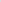 Przez okoliczności siły wyższej Strony uznają zdarzenie o charakterze nadzwyczajnym, którego nie można było przewidzieć ani zapobiec.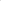 W przypadku konieczności zmiany terminu wykonania umowy z powodu określonego                  w ust. 3, nowy termin zostanie uzgodniony przez Strony z zachowaniem formy pisemnej                     lub drogą elektroniczną.§ 4Wynagrodzenie, warunki płatnościWysokość wynagrodzenia przysługującego Wykonawcy za wykonanie przedmiotu umowy ustalona została na podstawie oferty Wykonawcy i uwzględnia wszystkie opłaty oraz koszty niezbędne do zrealizowania przedmiotu umowy oraz nie podlega zmianie w trakcie realizacji umowy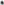 Podstawą wystawienia faktury VAT jest protokół odbioru załącznik nr 3 do umowy, zaakceptowany bez zastrzeżeń przez upoważnionych przedstawicieli stron, potwierdzających należyte wykonanie przedmiotu umowy sporządzony w 2 egzemplarzach.Wynagrodzenie za przedmiot umowy ustala się na kwotę netto: …………. zł. (słownie: ……………………..00/100 ) wraz z należnym podatkiem VAT … %, kwotę brutto: ……….. zł (słownie: …………….00/100).Wykonawca oświadcza, że w złożonej ofercie uwzględnił wszystkie koszty związane                              z realizacją niniejszej umowy.Zapłata wynagrodzenia brutto, o którym mowa w § 4 ust. 3 nastąpi przelewem na rachunek bankowy Wykonawcy podany na fakturze, w terminie 7 dni od dnia otrzymania prawidłowo wystawionej faktury VAT, W przypadku Wykonawcy będącego tzw. czynnym podatnikiem VAT, zapłata wynagrodzenia nastąpi na rachunek bankowy znajdujący się w rejestrze elektronicznego wykazu przedsiębiorców Krajowej Administracji Skarbowej pn. Biała lista podatników VAT. Zamawiający wyraża zgodę na wystawienie przez Wykonawcę faktur VAT, korekt faktur VAT oraz duplikatów w formie elektronicznej (w formie pdf) i przesyłanie ich Zamawiającemu na adres e-mail: ……………..za pośrednictwem poczty elektronicznej z adresu podanego przez Wykonawcę:…………………. zgodnie z przepisami ustawy z 11 marca 2014 roku o podatku od towarów i usług (Dz.U. z 2023 r. poz. 1570 z późn. zm.).Wykonawca oświadcza, że numer rachunku rozliczeniowego wskazany na fakturach, jest rachunkiem/nie jest rachunkiem dla którego zgodnie z Rozdziałem 3a Ustawy z dnia 29.08.1997 r. Prawo Bankowe (Dz.U. z 2022 r. poz. 2324 z późn. zm.) prowadzony jest rachunek VAT (zgodnie z oświadczeniem Wykonawcy).§ 5Kary umowneStrony zastrzegają sobie prawo do dochodzenia kar umownych za niezgodne z niniejszą umową lub nienależyte wykonanie zobowiązań.Wykonawca zapłaci Zamawiającemu karę umowną w przypadku:1) zwłoki w wykonaniu przedmiotu umowy, w wysokości  1 % wartości wynagrodzenia brutto, określonego w § 4 ust. 3, za każdy dzień zwłoki, z wyłączeniem okoliczności wskazanych                  w § 3 ust. 3-5;2) zwłoki w usunięciu wad przedmiotu umowy w wysokości  1 % wartości wynagrodzenia brutto, określonego w § 4 ust. 3, za każdy dzień zwłoki, licząc od następnego dnia po upływie terminu określonego przez Zamawiającego w celu usunięcia wad, z wyłączeniem okoliczności wskazanych w § 3 ust. 3-5;3) odstąpienia od umowy wskutek okoliczności niezależnych od Zamawiającego w wysokości 10% wynagrodzenia brutto.Łączna wysokość kar umownych nałożonych na Wykonawcę nie może przekroczyć 30% całkowitego wynagrodzenia brutto określonego w § 4 ust. 3. Wykonawca wyraża zgodę na potrącenie ewentualnych kar umownych z należnego mu wynagrodzenia.Zapłata lub potrącenia kary umownej nie zwalnia Wykonawcy z obowiązku realizacji przedmiotu umowy. Wykonawca naliczy Zamawiającemu odsetki ustawowe za nieterminową zapłatę za wykonanie przedmiotu umowy, za każdy dzień zwłoki.§ 6Odstąpienie od umowyZamawiający może odstąpić od umowy w terminie 21 dni od dnia powzięcia wiadomości     o zaistnieniu istotnej zmiany okoliczności powodującej, że wykonanie umowy nie leży                     w interesie publicznym, czego nie można było przewidzieć w chwili zawarcia umowy                               lub dalsze wykonywanie umowy może zagrozić podstawowemu interesowi bezpieczeństwa państwa lub bezpieczeństwu publicznemu.Zamawiający może odstąpić od umowy także jeżeli zachodzi co najmniej jedna                         z następujących okoliczności:niewykonania lub nienależytego wykonania przez Wykonawcę zobowiązań wynikających z realizacji niniejszej umowy w terminie określonym w § 3 ust. 1,jeżeli Wykonawca nie przystąpił do realizacji przedmiotu umowy lub przerwał ich realizację bez uzasadnionej przyczyny, a przerwa ta trwa dłużej niż 24 godziny                                oraz nie rozpoczął ich mimo wezwania przez Zamawiającego drogą telefoniczną                              lub pocztą elektroniczną,w przypadku utraty przez Wykonawcę uprawnień niezbędnych do wykonania przedmiotu zamówienia,zaistnienia zdarzenia z udziałem lub z winy pracowników Wykonawcy, których skutkiem było zagrożenie dla bezpieczeństwa Zamawiającego lub osób trzecich,Odstąpienie od umowy musi nastąpić w formie pisemnej z podaniem uzasadnienia.Wykonawcy nie przysługuje odszkodowanie za odstąpienie Zamawiającego od umowy z winy Wykonawcy.Odstąpienie od umowy nie wyklucza egzekwowania kar umownych. § 7GwarancjaWykonawca udziela Zamawiającemu gwarancji jakości na wykonany przedmiot umowy na okres …. miesięcy w zakresie prac polegających na usunięciu wad i usterek przedmiotu umowy oraz wykonanych napraw lub wymiany uszkodzonego urządzenia w ramach, której zobowiązuje się do nieodpłatnego usuwania wad i usterek przedmiotu umowy. W przypadku wystąpienia wad w przedmiocie umowy, o którym mowa w § 1 niniejszej umowy, Zamawiający prześle Wykonawcy protokół reklamacyjny, na który Wykonawca zobowiązany jest odpowiedzieć w ciągu 5 dni. Brak odpowiedzi w wyznaczonym terminie uważa się za uznanie tej reklamacji, z obowiązkiem załatwienia jej realizacji zgodnie z żądaniem Zamawiającego. Wykonawca usunie wady i usterki po pisemnym wezwaniu przez Zamawiającego, w terminie do 14 dni roboczych liczonych od  dnia uznania reklamacji. Wykonawca ma obowiązek powiadomić na piśmie Zamawiającego o usunięciu wad i usterek. W przypadku nieusunięcia wad i usterek w w/w terminie, Zamawiający ma prawo powierzyć ich usunięcie osobom trzecim, a kosztami ich usunięcia obciążyć Wykonawcę. Okresy gwarancji, wskazany w ust. 1, liczony jest od dnia podpisania protokołu odbioru,                        o którym mowa w § 2 ust. 1 pkt 11 niniejszej umowy. 5.   Wszystkie koszty związane z realizacją gwarancji, w szczególności koszty naprawy i wymiany        części w ramach napraw gwarancyjnych obciążają Wykonawcę. § 8Ochrona danych osobowychStrony umowy zobowiązują się do zachowania zasad poufności w stosunku do wszelkich informacji, w szczególności informacji o danych osobowych, w których posiadanie weszły lub wejdą w związku z realizacją niniejszej umowy. Strony umowy zobowiązują się również do zachowania w tajemnicy oraz odpowiedniego zabezpieczenia wszelkich dokumentów przekazanych przez drugą stronę, uzyskane informacje oraz otrzymane dokumenty mogą być wykorzystane wyłącznie w celach związanych z realizacją umowy.Zamawiający, w celu wynikającym z prawidłowej realizacji umowy, powierza Wykonawcy przetwarzanie danych osobowych, w stosunku do których Zamawiający jest administratorem danych osobowych. Zamawiający określa, że dane osobowe powierzone Wykonawcy                             i przetwarzane w ramach realizacji niniejszej umowy mogą być wykorzystywane wyłącznie                    w celu i w zakresie niezbędnym do realizacji umowy. Wykonawca oświadcza, że opracował i wdrożył środki o których mowa w ustawie z dnia                      10 maja 2018 r. o ochronie danych osobowych (Dz. U. z 2019 r. poz. 1781), a także na podstawie Rozporządzenia Parlamentu Europejskiego i Rady (UE) 2016/679 z dnia 7 kwietnia 2016 r. w sprawie ochrony osób fizycznych w związku z przetwarzaniem danych osobowych  i w sprawie swobodnego przepływu takich danych oraz uchylenia dyrektywy 95/46/WE  (Dz. Urz. UE. L Nr 119, str. 1), zwanym dalej „RODO” zapewniając ochronę powierzonych danych osobowych przed dostępem osób nieuprawnionych.Wykonawca zobowiązuje się do nieujawniania, niepowielania, oraz niewykorzystywania                               w celach niezwiązanych z realizacją niniejszej umowy jakichkolwiek informacji i materiałów przekazanych przez Zamawiającego, w tym informacji poufnych.                   Wszelkie informacje uzyskane przez Wykonawcę o drugiej Stronie, w związku z realizacją przedmiotu umowy i w czasie jej wykonywania, mogą być wykorzystane tylko w celu realizacji Umowy. Wykonawca zobowiązuje się chronić Informacje Poufne oraz zabezpieczać je przed dostępem osób trzecich. Wykonawca odpowiada za podjęcie i zapewnienie wszelkich niezbędnych środków zapewniających dochowanie wyżej wymienionych obowiązków przez swoich pracowników, współpracowników i podwykonawców.Wykonawca potwierdza, że będzie przetwarzał dane osobowe wyłącznie w celu realizacji umowy oraz, że nie będzie przetwarzał danych osobowych w żadnym innym celu, bez uzyskania pisemnej zgody administratora danych osobowych.Wykonawca może powierzyć dane osobowe do dalszego przetwarzania podwykonawcom jedynie w celu wykonania umowy oraz po uzyskaniu uprzedniej zgody Zamawiającego,                        w formie pisemnej.Wykonawca po zakończeniu umowy usunie wszelkie dane osobowe uzyskane w wyniku wykonywania umowy oraz wszelkie ich istniejące kopie w ciągu 7 dni - o fakcie usunięcia danych Wykonawca powiadomi Zamawiającego pisemnie.   Wykonawca oświadcza, że znany jest mu fakt, iż treść niniejszej umowy,                                                a w szczególności dotyczące go dane identyfikacyjne, przedmiot umowy i wysokość wynagrodzenia - stanowią informację publiczną w rozumieniu przepisów ustawy o dostępie do informacji publicznej (Dz. U. z 2022 poz. 902), która podlega udostępnianiu w trybie przedmiotowej ustawy.Wykonawca zobowiązuje się przestrzegać zasad bezpieczeństwa informacji obowiązujących w KRUS, o których został poinformowany.§ 9Koordynacja1.  Do koordynacji i kontaktu w zakresie realizacji umowy upoważnieni są:      1) ze strony Zamawiającego ………………, nr tel. ………………          adres email: …………………………………..      2) ze strony Wykonawcy …………………… nr tel. ……………….          adres email: ………………………2.  Zmiana osób wymaga zachowania formy pisemnej i nie stanowi istotnej zmiany umowy. § 10Postanowienia końcoweWszelkie zmiany lub uzupełnienia niniejszej umowy mogą nastąpić za zgodą Stron                        w formie pisemnego aneksu pod rygorem nieważności.Ewentualne spory, wynikłe w trakcie realizacji umowy, Strony będą rozstrzygać w drodze polubownej. W przypadku nie osiągnięcia porozumienia Sądem właściwym dla wszystkich spraw, które wynikną z realizacji tej umowy będzie sąd właściwy miejscowo dla siedziby Zamawiającego.W sprawach nieuregulowanych niniejszą umową mają zastosowanie przepisy ustawy z dnia 23 kwietnia 1964 r. Kodeks cywilny.Zamawiający nie wyraża zgody na cesję wierzytelności. Niniejszą umowę sporządzono w dwóch jednobrzmiących egzemplarzach po jednymegzemplarzu dla każdej ze Stron.          Zamawiający                                                                               Wykonawca    ..................................                                                           ..............................................  ( pieczęć i podpis osoby uprawnionej )                                                    (pieczęć i podpis osoby uprawnionej do                                                                                                                               składania oświadczeń woli                                                                               						w imieniu Wykonawcy)Załączniki:      Załącznik nr 1 – Formularz cenowy Wykonawcy      Załącznik nr 2 – Opis przedmiotu zamówienia      Załącznik nr 3 -  Protokół odbioru      Załącznik nr 4 -  Protokół z przeszkolenia Pracowników Zamawiającego      Załącznik nr 5 – Klauzula RODO